Муниципальное бюджетное общеобразовательное учреждение«Луценковская средняя общеобразовательная школа»Алексеевского городского округаПРИКАЗ« 30» августа 2023 года                                                                                                                                    № 86Об организации обучения и воспитания по ФООПв МБОУ «Луценковская СОШ»На основании статьи 12 Федерального закона от 29.12.2012 № 273-ФЗ «Об образовании в Российской Федерации», во исполнение приказов Минпросвещения России от 16.11.2022 № 992 «Об утверждении федеральной образовательной программы начального общего образования», от 16.11.2022 № 993 «Об утверждении федеральной образовательной программы основного общего образования», от 23.11.2022 № 1014 «Об утверждении федеральной образовательной программы среднего общего образования» и в целях обеспечения единства образовательного пространства Российской Федерации, в   соответствии   с   частью   6 статьи   12   Федерального   закона от 29 декабря 2012 г. №273-ФЗ «Об образовании в Российской Федерации» (далее – Федеральный закон № 273-ФЗ) утверждены федеральные образовательные программы начального общего, основного общего и среднего общего образования (далее соответственно – ФОП НОО, ФОП ООО, ФОП СОО) и в целях организации работы по введению и реализции федеральных основных образовательных программ (далее – ФООП), приказываю:С 01.09.2023 г. непосредственно применять в МБОУ «Луценковская  СОШ» в качестве основных образовательных программ начального общего, основного общего, среднего общего образования соответствующие федеральные основные общеобразовательные программы (далее – ФООП). Признать утратившим силу с 01.09.2023 г. приказ МБОУ «Луценковская  СОШ» от 17.08.2021 года №  77  «Об утверждении основных образовательных программ начального общего, основного общего, среднего общего образования».Аверьянову Сергею Петровичу разместить ФООП в форме электронных документов на официальном сайте МБОУ «Луценковская  СОШ» в разделе «Сведения об образовательной организации», подразделе «Образование», в срок до 30.08.2023 г.Контроль исполнения настоящего приказа оставляю за собой.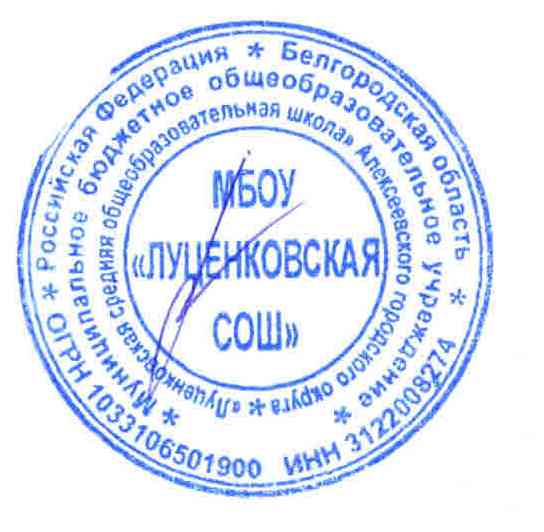                     Директор МБОУ «Луценковская СОШ»                                     А.А. Панченко